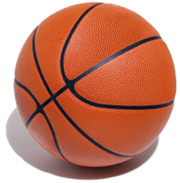 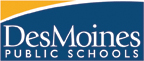 GAMES START AT 4:15PMPractice starts: 10/18/21Games will start with the A game followed by the B game.Monday, November 8Thursday, November 11Harding @ BrodyCallanan @ GoodrellMcCombs @ HiattWeeks @ MeredithHoyt @ MerrillBrody @ CallananMeredith @ HardingWeeks @ HoytGoodrell @ McCombsMerrill @ HiattMonday, November 15Thursday, November 18McCombs @ BrodyMerrill @ GoodrellHiatt @ HoytCallanan @ MeredithHarding @ WeeksWeeks @ CallananHoyt @ HardingGoodrell @ HiattMeredith @ McCombsBrody @ MerrillMonday, November 22Thursday, November 25Hiatt @ BrodyCallanan @ HardingGoodrell @ HoytMerrill @ MeredithMcCombs @ WeeksNo GamesMonday, November 29Thursday, December 2Make-up dateHiatt @ CallananGoodrell @ HardingMeredith @ HoytMerrill @ McCombsWeeks @ BrodyMonday, December 6Thursday, December 9Hoyt @ CallananBrody @ GoodrellMeredith @ HiattHarding @ McCombsMerrill @ WeeksMeredith @ BrodyCallanan @ MerrillWeeks @ GoodrellHiatt @ HardingHoyt @ McCombsMonday, December 13Thursday, December 16Brody @ HoytMcCombs @ CallananGoodrell @ MeredithHarding @ MerrillHiatt @ WeeksMake-up date